 SVENNEPRØVE I KJØTTSKJÆRERFAGET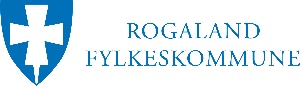 OPPGAVER TIL SVENNEPRØVEN I KJØTTSKJÆRERFAGETOPPGAVER TIL FAGPRØVEN I KJØTTSKJÆRERFAGETVURDERINGSKRITERIERVURDERING AV EGET PRØVEARBEIDEgenvurdering:Her skal kandidaten lage en enkel "sluttrapport" for gjennomføringen av oppgaven.Lag en sluttrapport etter disse vurderingskriteriene:Beskriv gjennomføringVurder utført arbeidHar du forslag til forbedringerVurder tidsbruken dinVurder kvalitet på produkteneVurder knivhold av sliping/stålingVurder din Orden/hygiene ved bordDato:                                 Signatur:  Navn:Prøvedato:Prøvested:Dyreslag:   ___________________ RESULTAT:Prøvenemd: formann_________________________ Medlem: _________________________________Dyreslag:   ___________________ RESULTAT:Prøvenemd: formann_________________________ Medlem: _________________________________Dyreslag:   ___________________ RESULTAT:Prøvenemd: formann_________________________ Medlem: _________________________________Dyreslag:   ___________________ RESULTAT:Prøvenemd: formann_________________________ Medlem: _________________________________Dyreslag:   ___________________ RESULTAT:Prøvenemd: formann_________________________ Medlem: _________________________________PLANLEGGINGog begrunnelserArbeidsoppgaver med konkretiseringNotater jfr. vurderingskriterier s.2Notater jfr. vurderingskriterier s.2Notater jfr. vurderingskriterier s.2Notater jfr. vurderingskriterier s.2PLANLEGGINGog begrunnelserArbeidsoppgaver med konkretiseringIkke beståttBeståttBestått meget godtKommentarerPLANLEGGINGog begrunnelserArbeidsplan/SkjæreplanKlargjøring av verktøy/utstyrBekledningKlargjort råvare til skjæringVerneutstyr: brynje/hanske/hørselvernPLANLEGGINGog begrunnelserArbeidsplan/SkjæreplanKlargjøring av verktøy/utstyrBekledningKlargjort råvare til skjæringVerneutstyr: brynje/hanske/hørselvernPLANLEGGINGog begrunnelserArbeidsplan/SkjæreplanKlargjøring av verktøy/utstyrBekledningKlargjort råvare til skjæringVerneutstyr: brynje/hanske/hørselvernPLANLEGGINGog begrunnelserArbeidsplan/SkjæreplanKlargjøring av verktøy/utstyrBekledningKlargjort råvare til skjæringVerneutstyr: brynje/hanske/hørselvernPLANLEGGINGog begrunnelserArbeidsplan/SkjæreplanKlargjøring av verktøy/utstyrBekledningKlargjort råvare til skjæringVerneutstyr: brynje/hanske/hørselvernPLANLEGGINGog begrunnelserArbeidsplan/SkjæreplanKlargjøring av verktøy/utstyrBekledningKlargjort råvare til skjæringVerneutstyr: brynje/hanske/hørselvernGJENNOMFØRINGav eget faglig arbeidArbeidsoppgaver med konkretiseringNotater jfr. vurderingskriterier s.2Notater jfr. vurderingskriterier s.2Notater jfr. vurderingskriterier s.2Notater jfr. vurderingskriterier s.2GJENNOMFØRINGav eget faglig arbeidArbeidsoppgaver med konkretiseringIkke beståttBeståttBestått meget godtKommentarerGJENNOMFØRINGav eget faglig arbeidHygiene: rene og urene sonerKlassifisering/Kvalitetsklasser/EUROPMottakskontroll/temperaturkravAvviksbehandling/rutiner/svullGrovstykking/oppdeling av dyrSlipe og vedlikeholde knivHygiene / rene og urene sonerHMS/Verneutstyr/arbeide ergonomiskSkjæring/rekkefølge på skjæringBakpart/flatbiff/rundbiff/bankekjøtt/mørIndrefilet/ytrefiletFrampart/nakke/picnic/høyrygg/entrecSteker/ av frampart/bakpartMellompart/sider/bacon/hel kamSorteringer/ 23% 14%Håndlag ved føring kniv/teknikkBein/ kjøtt på beinKalkyle/utbytteprosentSRM/Særskilt Risikofylt MaterialeKverning/montering/kjøttsorteringerStandardisering/blandetabell/sorteringAnalysere/korrigere sorteringerPakking/behandle maskiner/utstyrGassprøver/restoksygenProduktmerking/lotkode/partinr/sporingDriftskontroll/nøkkeltall/kalkylerVelge emballasje/ pakkemetodeKundebehandling/levere bestillingerModning/mørning av produkterGJENNOMFØRINGav eget faglig arbeidHygiene: rene og urene sonerKlassifisering/Kvalitetsklasser/EUROPMottakskontroll/temperaturkravAvviksbehandling/rutiner/svullGrovstykking/oppdeling av dyrSlipe og vedlikeholde knivHygiene / rene og urene sonerHMS/Verneutstyr/arbeide ergonomiskSkjæring/rekkefølge på skjæringBakpart/flatbiff/rundbiff/bankekjøtt/mørIndrefilet/ytrefiletFrampart/nakke/picnic/høyrygg/entrecSteker/ av frampart/bakpartMellompart/sider/bacon/hel kamSorteringer/ 23% 14%Håndlag ved føring kniv/teknikkBein/ kjøtt på beinKalkyle/utbytteprosentSRM/Særskilt Risikofylt MaterialeKverning/montering/kjøttsorteringerStandardisering/blandetabell/sorteringAnalysere/korrigere sorteringerPakking/behandle maskiner/utstyrGassprøver/restoksygenProduktmerking/lotkode/partinr/sporingDriftskontroll/nøkkeltall/kalkylerVelge emballasje/ pakkemetodeKundebehandling/levere bestillingerModning/mørning av produkterGJENNOMFØRINGav eget faglig arbeidHygiene: rene og urene sonerKlassifisering/Kvalitetsklasser/EUROPMottakskontroll/temperaturkravAvviksbehandling/rutiner/svullGrovstykking/oppdeling av dyrSlipe og vedlikeholde knivHygiene / rene og urene sonerHMS/Verneutstyr/arbeide ergonomiskSkjæring/rekkefølge på skjæringBakpart/flatbiff/rundbiff/bankekjøtt/mørIndrefilet/ytrefiletFrampart/nakke/picnic/høyrygg/entrecSteker/ av frampart/bakpartMellompart/sider/bacon/hel kamSorteringer/ 23% 14%Håndlag ved føring kniv/teknikkBein/ kjøtt på beinKalkyle/utbytteprosentSRM/Særskilt Risikofylt MaterialeKverning/montering/kjøttsorteringerStandardisering/blandetabell/sorteringAnalysere/korrigere sorteringerPakking/behandle maskiner/utstyrGassprøver/restoksygenProduktmerking/lotkode/partinr/sporingDriftskontroll/nøkkeltall/kalkylerVelge emballasje/ pakkemetodeKundebehandling/levere bestillingerModning/mørning av produkterGJENNOMFØRINGav eget faglig arbeidHygiene: rene og urene sonerKlassifisering/Kvalitetsklasser/EUROPMottakskontroll/temperaturkravAvviksbehandling/rutiner/svullGrovstykking/oppdeling av dyrSlipe og vedlikeholde knivHygiene / rene og urene sonerHMS/Verneutstyr/arbeide ergonomiskSkjæring/rekkefølge på skjæringBakpart/flatbiff/rundbiff/bankekjøtt/mørIndrefilet/ytrefiletFrampart/nakke/picnic/høyrygg/entrecSteker/ av frampart/bakpartMellompart/sider/bacon/hel kamSorteringer/ 23% 14%Håndlag ved føring kniv/teknikkBein/ kjøtt på beinKalkyle/utbytteprosentSRM/Særskilt Risikofylt MaterialeKverning/montering/kjøttsorteringerStandardisering/blandetabell/sorteringAnalysere/korrigere sorteringerPakking/behandle maskiner/utstyrGassprøver/restoksygenProduktmerking/lotkode/partinr/sporingDriftskontroll/nøkkeltall/kalkylerVelge emballasje/ pakkemetodeKundebehandling/levere bestillingerModning/mørning av produkterGJENNOMFØRINGav eget faglig arbeidHygiene: rene og urene sonerKlassifisering/Kvalitetsklasser/EUROPMottakskontroll/temperaturkravAvviksbehandling/rutiner/svullGrovstykking/oppdeling av dyrSlipe og vedlikeholde knivHygiene / rene og urene sonerHMS/Verneutstyr/arbeide ergonomiskSkjæring/rekkefølge på skjæringBakpart/flatbiff/rundbiff/bankekjøtt/mørIndrefilet/ytrefiletFrampart/nakke/picnic/høyrygg/entrecSteker/ av frampart/bakpartMellompart/sider/bacon/hel kamSorteringer/ 23% 14%Håndlag ved føring kniv/teknikkBein/ kjøtt på beinKalkyle/utbytteprosentSRM/Særskilt Risikofylt MaterialeKverning/montering/kjøttsorteringerStandardisering/blandetabell/sorteringAnalysere/korrigere sorteringerPakking/behandle maskiner/utstyrGassprøver/restoksygenProduktmerking/lotkode/partinr/sporingDriftskontroll/nøkkeltall/kalkylerVelge emballasje/ pakkemetodeKundebehandling/levere bestillingerModning/mørning av produkterGJENNOMFØRINGav eget faglig arbeidHygiene: rene og urene sonerKlassifisering/Kvalitetsklasser/EUROPMottakskontroll/temperaturkravAvviksbehandling/rutiner/svullGrovstykking/oppdeling av dyrSlipe og vedlikeholde knivHygiene / rene og urene sonerHMS/Verneutstyr/arbeide ergonomiskSkjæring/rekkefølge på skjæringBakpart/flatbiff/rundbiff/bankekjøtt/mørIndrefilet/ytrefiletFrampart/nakke/picnic/høyrygg/entrecSteker/ av frampart/bakpartMellompart/sider/bacon/hel kamSorteringer/ 23% 14%Håndlag ved føring kniv/teknikkBein/ kjøtt på beinKalkyle/utbytteprosentSRM/Særskilt Risikofylt MaterialeKverning/montering/kjøttsorteringerStandardisering/blandetabell/sorteringAnalysere/korrigere sorteringerPakking/behandle maskiner/utstyrGassprøver/restoksygenProduktmerking/lotkode/partinr/sporingDriftskontroll/nøkkeltall/kalkylerVelge emballasje/ pakkemetodeKundebehandling/levere bestillingerModning/mørning av produkterGJENNOMFØRINGav eget faglig arbeidHygiene: rene og urene sonerKlassifisering/Kvalitetsklasser/EUROPMottakskontroll/temperaturkravAvviksbehandling/rutiner/svullGrovstykking/oppdeling av dyrSlipe og vedlikeholde knivHygiene / rene og urene sonerHMS/Verneutstyr/arbeide ergonomiskSkjæring/rekkefølge på skjæringBakpart/flatbiff/rundbiff/bankekjøtt/mørIndrefilet/ytrefiletFrampart/nakke/picnic/høyrygg/entrecSteker/ av frampart/bakpartMellompart/sider/bacon/hel kamSorteringer/ 23% 14%Håndlag ved føring kniv/teknikkBein/ kjøtt på beinKalkyle/utbytteprosentSRM/Særskilt Risikofylt MaterialeKverning/montering/kjøttsorteringerStandardisering/blandetabell/sorteringAnalysere/korrigere sorteringerPakking/behandle maskiner/utstyrGassprøver/restoksygenProduktmerking/lotkode/partinr/sporingDriftskontroll/nøkkeltall/kalkylerVelge emballasje/ pakkemetodeKundebehandling/levere bestillingerModning/mørning av produkterGJENNOMFØRINGav eget faglig arbeidHygiene: rene og urene sonerKlassifisering/Kvalitetsklasser/EUROPMottakskontroll/temperaturkravAvviksbehandling/rutiner/svullGrovstykking/oppdeling av dyrSlipe og vedlikeholde knivHygiene / rene og urene sonerHMS/Verneutstyr/arbeide ergonomiskSkjæring/rekkefølge på skjæringBakpart/flatbiff/rundbiff/bankekjøtt/mørIndrefilet/ytrefiletFrampart/nakke/picnic/høyrygg/entrecSteker/ av frampart/bakpartMellompart/sider/bacon/hel kamSorteringer/ 23% 14%Håndlag ved føring kniv/teknikkBein/ kjøtt på beinKalkyle/utbytteprosentSRM/Særskilt Risikofylt MaterialeKverning/montering/kjøttsorteringerStandardisering/blandetabell/sorteringAnalysere/korrigere sorteringerPakking/behandle maskiner/utstyrGassprøver/restoksygenProduktmerking/lotkode/partinr/sporingDriftskontroll/nøkkeltall/kalkylerVelge emballasje/ pakkemetodeKundebehandling/levere bestillingerModning/mørning av produkterGJENNOMFØRINGav eget faglig arbeidHygiene: rene og urene sonerKlassifisering/Kvalitetsklasser/EUROPMottakskontroll/temperaturkravAvviksbehandling/rutiner/svullGrovstykking/oppdeling av dyrSlipe og vedlikeholde knivHygiene / rene og urene sonerHMS/Verneutstyr/arbeide ergonomiskSkjæring/rekkefølge på skjæringBakpart/flatbiff/rundbiff/bankekjøtt/mørIndrefilet/ytrefiletFrampart/nakke/picnic/høyrygg/entrecSteker/ av frampart/bakpartMellompart/sider/bacon/hel kamSorteringer/ 23% 14%Håndlag ved føring kniv/teknikkBein/ kjøtt på beinKalkyle/utbytteprosentSRM/Særskilt Risikofylt MaterialeKverning/montering/kjøttsorteringerStandardisering/blandetabell/sorteringAnalysere/korrigere sorteringerPakking/behandle maskiner/utstyrGassprøver/restoksygenProduktmerking/lotkode/partinr/sporingDriftskontroll/nøkkeltall/kalkylerVelge emballasje/ pakkemetodeKundebehandling/levere bestillingerModning/mørning av produkterGJENNOMFØRINGav eget faglig arbeidHygiene: rene og urene sonerKlassifisering/Kvalitetsklasser/EUROPMottakskontroll/temperaturkravAvviksbehandling/rutiner/svullGrovstykking/oppdeling av dyrSlipe og vedlikeholde knivHygiene / rene og urene sonerHMS/Verneutstyr/arbeide ergonomiskSkjæring/rekkefølge på skjæringBakpart/flatbiff/rundbiff/bankekjøtt/mørIndrefilet/ytrefiletFrampart/nakke/picnic/høyrygg/entrecSteker/ av frampart/bakpartMellompart/sider/bacon/hel kamSorteringer/ 23% 14%Håndlag ved føring kniv/teknikkBein/ kjøtt på beinKalkyle/utbytteprosentSRM/Særskilt Risikofylt MaterialeKverning/montering/kjøttsorteringerStandardisering/blandetabell/sorteringAnalysere/korrigere sorteringerPakking/behandle maskiner/utstyrGassprøver/restoksygenProduktmerking/lotkode/partinr/sporingDriftskontroll/nøkkeltall/kalkylerVelge emballasje/ pakkemetodeKundebehandling/levere bestillingerModning/mørning av produkterGJENNOMFØRINGav eget faglig arbeidHygiene: rene og urene sonerKlassifisering/Kvalitetsklasser/EUROPMottakskontroll/temperaturkravAvviksbehandling/rutiner/svullGrovstykking/oppdeling av dyrSlipe og vedlikeholde knivHygiene / rene og urene sonerHMS/Verneutstyr/arbeide ergonomiskSkjæring/rekkefølge på skjæringBakpart/flatbiff/rundbiff/bankekjøtt/mørIndrefilet/ytrefiletFrampart/nakke/picnic/høyrygg/entrecSteker/ av frampart/bakpartMellompart/sider/bacon/hel kamSorteringer/ 23% 14%Håndlag ved føring kniv/teknikkBein/ kjøtt på beinKalkyle/utbytteprosentSRM/Særskilt Risikofylt MaterialeKverning/montering/kjøttsorteringerStandardisering/blandetabell/sorteringAnalysere/korrigere sorteringerPakking/behandle maskiner/utstyrGassprøver/restoksygenProduktmerking/lotkode/partinr/sporingDriftskontroll/nøkkeltall/kalkylerVelge emballasje/ pakkemetodeKundebehandling/levere bestillingerModning/mørning av produkterGJENNOMFØRINGav eget faglig arbeidHygiene: rene og urene sonerKlassifisering/Kvalitetsklasser/EUROPMottakskontroll/temperaturkravAvviksbehandling/rutiner/svullGrovstykking/oppdeling av dyrSlipe og vedlikeholde knivHygiene / rene og urene sonerHMS/Verneutstyr/arbeide ergonomiskSkjæring/rekkefølge på skjæringBakpart/flatbiff/rundbiff/bankekjøtt/mørIndrefilet/ytrefiletFrampart/nakke/picnic/høyrygg/entrecSteker/ av frampart/bakpartMellompart/sider/bacon/hel kamSorteringer/ 23% 14%Håndlag ved føring kniv/teknikkBein/ kjøtt på beinKalkyle/utbytteprosentSRM/Særskilt Risikofylt MaterialeKverning/montering/kjøttsorteringerStandardisering/blandetabell/sorteringAnalysere/korrigere sorteringerPakking/behandle maskiner/utstyrGassprøver/restoksygenProduktmerking/lotkode/partinr/sporingDriftskontroll/nøkkeltall/kalkylerVelge emballasje/ pakkemetodeKundebehandling/levere bestillingerModning/mørning av produkterGJENNOMFØRINGav eget faglig arbeidHygiene: rene og urene sonerKlassifisering/Kvalitetsklasser/EUROPMottakskontroll/temperaturkravAvviksbehandling/rutiner/svullGrovstykking/oppdeling av dyrSlipe og vedlikeholde knivHygiene / rene og urene sonerHMS/Verneutstyr/arbeide ergonomiskSkjæring/rekkefølge på skjæringBakpart/flatbiff/rundbiff/bankekjøtt/mørIndrefilet/ytrefiletFrampart/nakke/picnic/høyrygg/entrecSteker/ av frampart/bakpartMellompart/sider/bacon/hel kamSorteringer/ 23% 14%Håndlag ved føring kniv/teknikkBein/ kjøtt på beinKalkyle/utbytteprosentSRM/Særskilt Risikofylt MaterialeKverning/montering/kjøttsorteringerStandardisering/blandetabell/sorteringAnalysere/korrigere sorteringerPakking/behandle maskiner/utstyrGassprøver/restoksygenProduktmerking/lotkode/partinr/sporingDriftskontroll/nøkkeltall/kalkylerVelge emballasje/ pakkemetodeKundebehandling/levere bestillingerModning/mørning av produkterGJENNOMFØRINGav eget faglig arbeidHygiene: rene og urene sonerKlassifisering/Kvalitetsklasser/EUROPMottakskontroll/temperaturkravAvviksbehandling/rutiner/svullGrovstykking/oppdeling av dyrSlipe og vedlikeholde knivHygiene / rene og urene sonerHMS/Verneutstyr/arbeide ergonomiskSkjæring/rekkefølge på skjæringBakpart/flatbiff/rundbiff/bankekjøtt/mørIndrefilet/ytrefiletFrampart/nakke/picnic/høyrygg/entrecSteker/ av frampart/bakpartMellompart/sider/bacon/hel kamSorteringer/ 23% 14%Håndlag ved føring kniv/teknikkBein/ kjøtt på beinKalkyle/utbytteprosentSRM/Særskilt Risikofylt MaterialeKverning/montering/kjøttsorteringerStandardisering/blandetabell/sorteringAnalysere/korrigere sorteringerPakking/behandle maskiner/utstyrGassprøver/restoksygenProduktmerking/lotkode/partinr/sporingDriftskontroll/nøkkeltall/kalkylerVelge emballasje/ pakkemetodeKundebehandling/levere bestillingerModning/mørning av produkterGJENNOMFØRINGav eget faglig arbeidHygiene: rene og urene sonerKlassifisering/Kvalitetsklasser/EUROPMottakskontroll/temperaturkravAvviksbehandling/rutiner/svullGrovstykking/oppdeling av dyrSlipe og vedlikeholde knivHygiene / rene og urene sonerHMS/Verneutstyr/arbeide ergonomiskSkjæring/rekkefølge på skjæringBakpart/flatbiff/rundbiff/bankekjøtt/mørIndrefilet/ytrefiletFrampart/nakke/picnic/høyrygg/entrecSteker/ av frampart/bakpartMellompart/sider/bacon/hel kamSorteringer/ 23% 14%Håndlag ved føring kniv/teknikkBein/ kjøtt på beinKalkyle/utbytteprosentSRM/Særskilt Risikofylt MaterialeKverning/montering/kjøttsorteringerStandardisering/blandetabell/sorteringAnalysere/korrigere sorteringerPakking/behandle maskiner/utstyrGassprøver/restoksygenProduktmerking/lotkode/partinr/sporingDriftskontroll/nøkkeltall/kalkylerVelge emballasje/ pakkemetodeKundebehandling/levere bestillingerModning/mørning av produkterGJENNOMFØRINGav eget faglig arbeidHygiene: rene og urene sonerKlassifisering/Kvalitetsklasser/EUROPMottakskontroll/temperaturkravAvviksbehandling/rutiner/svullGrovstykking/oppdeling av dyrSlipe og vedlikeholde knivHygiene / rene og urene sonerHMS/Verneutstyr/arbeide ergonomiskSkjæring/rekkefølge på skjæringBakpart/flatbiff/rundbiff/bankekjøtt/mørIndrefilet/ytrefiletFrampart/nakke/picnic/høyrygg/entrecSteker/ av frampart/bakpartMellompart/sider/bacon/hel kamSorteringer/ 23% 14%Håndlag ved føring kniv/teknikkBein/ kjøtt på beinKalkyle/utbytteprosentSRM/Særskilt Risikofylt MaterialeKverning/montering/kjøttsorteringerStandardisering/blandetabell/sorteringAnalysere/korrigere sorteringerPakking/behandle maskiner/utstyrGassprøver/restoksygenProduktmerking/lotkode/partinr/sporingDriftskontroll/nøkkeltall/kalkylerVelge emballasje/ pakkemetodeKundebehandling/levere bestillingerModning/mørning av produkterGJENNOMFØRINGav eget faglig arbeidHygiene: rene og urene sonerKlassifisering/Kvalitetsklasser/EUROPMottakskontroll/temperaturkravAvviksbehandling/rutiner/svullGrovstykking/oppdeling av dyrSlipe og vedlikeholde knivHygiene / rene og urene sonerHMS/Verneutstyr/arbeide ergonomiskSkjæring/rekkefølge på skjæringBakpart/flatbiff/rundbiff/bankekjøtt/mørIndrefilet/ytrefiletFrampart/nakke/picnic/høyrygg/entrecSteker/ av frampart/bakpartMellompart/sider/bacon/hel kamSorteringer/ 23% 14%Håndlag ved føring kniv/teknikkBein/ kjøtt på beinKalkyle/utbytteprosentSRM/Særskilt Risikofylt MaterialeKverning/montering/kjøttsorteringerStandardisering/blandetabell/sorteringAnalysere/korrigere sorteringerPakking/behandle maskiner/utstyrGassprøver/restoksygenProduktmerking/lotkode/partinr/sporingDriftskontroll/nøkkeltall/kalkylerVelge emballasje/ pakkemetodeKundebehandling/levere bestillingerModning/mørning av produkterGJENNOMFØRINGav eget faglig arbeidHygiene: rene og urene sonerKlassifisering/Kvalitetsklasser/EUROPMottakskontroll/temperaturkravAvviksbehandling/rutiner/svullGrovstykking/oppdeling av dyrSlipe og vedlikeholde knivHygiene / rene og urene sonerHMS/Verneutstyr/arbeide ergonomiskSkjæring/rekkefølge på skjæringBakpart/flatbiff/rundbiff/bankekjøtt/mørIndrefilet/ytrefiletFrampart/nakke/picnic/høyrygg/entrecSteker/ av frampart/bakpartMellompart/sider/bacon/hel kamSorteringer/ 23% 14%Håndlag ved føring kniv/teknikkBein/ kjøtt på beinKalkyle/utbytteprosentSRM/Særskilt Risikofylt MaterialeKverning/montering/kjøttsorteringerStandardisering/blandetabell/sorteringAnalysere/korrigere sorteringerPakking/behandle maskiner/utstyrGassprøver/restoksygenProduktmerking/lotkode/partinr/sporingDriftskontroll/nøkkeltall/kalkylerVelge emballasje/ pakkemetodeKundebehandling/levere bestillingerModning/mørning av produkterGJENNOMFØRINGav eget faglig arbeidHygiene: rene og urene sonerKlassifisering/Kvalitetsklasser/EUROPMottakskontroll/temperaturkravAvviksbehandling/rutiner/svullGrovstykking/oppdeling av dyrSlipe og vedlikeholde knivHygiene / rene og urene sonerHMS/Verneutstyr/arbeide ergonomiskSkjæring/rekkefølge på skjæringBakpart/flatbiff/rundbiff/bankekjøtt/mørIndrefilet/ytrefiletFrampart/nakke/picnic/høyrygg/entrecSteker/ av frampart/bakpartMellompart/sider/bacon/hel kamSorteringer/ 23% 14%Håndlag ved føring kniv/teknikkBein/ kjøtt på beinKalkyle/utbytteprosentSRM/Særskilt Risikofylt MaterialeKverning/montering/kjøttsorteringerStandardisering/blandetabell/sorteringAnalysere/korrigere sorteringerPakking/behandle maskiner/utstyrGassprøver/restoksygenProduktmerking/lotkode/partinr/sporingDriftskontroll/nøkkeltall/kalkylerVelge emballasje/ pakkemetodeKundebehandling/levere bestillingerModning/mørning av produkterGJENNOMFØRINGav eget faglig arbeidHygiene: rene og urene sonerKlassifisering/Kvalitetsklasser/EUROPMottakskontroll/temperaturkravAvviksbehandling/rutiner/svullGrovstykking/oppdeling av dyrSlipe og vedlikeholde knivHygiene / rene og urene sonerHMS/Verneutstyr/arbeide ergonomiskSkjæring/rekkefølge på skjæringBakpart/flatbiff/rundbiff/bankekjøtt/mørIndrefilet/ytrefiletFrampart/nakke/picnic/høyrygg/entrecSteker/ av frampart/bakpartMellompart/sider/bacon/hel kamSorteringer/ 23% 14%Håndlag ved føring kniv/teknikkBein/ kjøtt på beinKalkyle/utbytteprosentSRM/Særskilt Risikofylt MaterialeKverning/montering/kjøttsorteringerStandardisering/blandetabell/sorteringAnalysere/korrigere sorteringerPakking/behandle maskiner/utstyrGassprøver/restoksygenProduktmerking/lotkode/partinr/sporingDriftskontroll/nøkkeltall/kalkylerVelge emballasje/ pakkemetodeKundebehandling/levere bestillingerModning/mørning av produkterGJENNOMFØRINGav eget faglig arbeidHygiene: rene og urene sonerKlassifisering/Kvalitetsklasser/EUROPMottakskontroll/temperaturkravAvviksbehandling/rutiner/svullGrovstykking/oppdeling av dyrSlipe og vedlikeholde knivHygiene / rene og urene sonerHMS/Verneutstyr/arbeide ergonomiskSkjæring/rekkefølge på skjæringBakpart/flatbiff/rundbiff/bankekjøtt/mørIndrefilet/ytrefiletFrampart/nakke/picnic/høyrygg/entrecSteker/ av frampart/bakpartMellompart/sider/bacon/hel kamSorteringer/ 23% 14%Håndlag ved føring kniv/teknikkBein/ kjøtt på beinKalkyle/utbytteprosentSRM/Særskilt Risikofylt MaterialeKverning/montering/kjøttsorteringerStandardisering/blandetabell/sorteringAnalysere/korrigere sorteringerPakking/behandle maskiner/utstyrGassprøver/restoksygenProduktmerking/lotkode/partinr/sporingDriftskontroll/nøkkeltall/kalkylerVelge emballasje/ pakkemetodeKundebehandling/levere bestillingerModning/mørning av produkterGJENNOMFØRINGav eget faglig arbeidHygiene: rene og urene sonerKlassifisering/Kvalitetsklasser/EUROPMottakskontroll/temperaturkravAvviksbehandling/rutiner/svullGrovstykking/oppdeling av dyrSlipe og vedlikeholde knivHygiene / rene og urene sonerHMS/Verneutstyr/arbeide ergonomiskSkjæring/rekkefølge på skjæringBakpart/flatbiff/rundbiff/bankekjøtt/mørIndrefilet/ytrefiletFrampart/nakke/picnic/høyrygg/entrecSteker/ av frampart/bakpartMellompart/sider/bacon/hel kamSorteringer/ 23% 14%Håndlag ved føring kniv/teknikkBein/ kjøtt på beinKalkyle/utbytteprosentSRM/Særskilt Risikofylt MaterialeKverning/montering/kjøttsorteringerStandardisering/blandetabell/sorteringAnalysere/korrigere sorteringerPakking/behandle maskiner/utstyrGassprøver/restoksygenProduktmerking/lotkode/partinr/sporingDriftskontroll/nøkkeltall/kalkylerVelge emballasje/ pakkemetodeKundebehandling/levere bestillingerModning/mørning av produkterGJENNOMFØRINGav eget faglig arbeidHygiene: rene og urene sonerKlassifisering/Kvalitetsklasser/EUROPMottakskontroll/temperaturkravAvviksbehandling/rutiner/svullGrovstykking/oppdeling av dyrSlipe og vedlikeholde knivHygiene / rene og urene sonerHMS/Verneutstyr/arbeide ergonomiskSkjæring/rekkefølge på skjæringBakpart/flatbiff/rundbiff/bankekjøtt/mørIndrefilet/ytrefiletFrampart/nakke/picnic/høyrygg/entrecSteker/ av frampart/bakpartMellompart/sider/bacon/hel kamSorteringer/ 23% 14%Håndlag ved føring kniv/teknikkBein/ kjøtt på beinKalkyle/utbytteprosentSRM/Særskilt Risikofylt MaterialeKverning/montering/kjøttsorteringerStandardisering/blandetabell/sorteringAnalysere/korrigere sorteringerPakking/behandle maskiner/utstyrGassprøver/restoksygenProduktmerking/lotkode/partinr/sporingDriftskontroll/nøkkeltall/kalkylerVelge emballasje/ pakkemetodeKundebehandling/levere bestillingerModning/mørning av produkterGJENNOMFØRINGav eget faglig arbeidHygiene: rene og urene sonerKlassifisering/Kvalitetsklasser/EUROPMottakskontroll/temperaturkravAvviksbehandling/rutiner/svullGrovstykking/oppdeling av dyrSlipe og vedlikeholde knivHygiene / rene og urene sonerHMS/Verneutstyr/arbeide ergonomiskSkjæring/rekkefølge på skjæringBakpart/flatbiff/rundbiff/bankekjøtt/mørIndrefilet/ytrefiletFrampart/nakke/picnic/høyrygg/entrecSteker/ av frampart/bakpartMellompart/sider/bacon/hel kamSorteringer/ 23% 14%Håndlag ved føring kniv/teknikkBein/ kjøtt på beinKalkyle/utbytteprosentSRM/Særskilt Risikofylt MaterialeKverning/montering/kjøttsorteringerStandardisering/blandetabell/sorteringAnalysere/korrigere sorteringerPakking/behandle maskiner/utstyrGassprøver/restoksygenProduktmerking/lotkode/partinr/sporingDriftskontroll/nøkkeltall/kalkylerVelge emballasje/ pakkemetodeKundebehandling/levere bestillingerModning/mørning av produkterGJENNOMFØRINGav eget faglig arbeidHygiene: rene og urene sonerKlassifisering/Kvalitetsklasser/EUROPMottakskontroll/temperaturkravAvviksbehandling/rutiner/svullGrovstykking/oppdeling av dyrSlipe og vedlikeholde knivHygiene / rene og urene sonerHMS/Verneutstyr/arbeide ergonomiskSkjæring/rekkefølge på skjæringBakpart/flatbiff/rundbiff/bankekjøtt/mørIndrefilet/ytrefiletFrampart/nakke/picnic/høyrygg/entrecSteker/ av frampart/bakpartMellompart/sider/bacon/hel kamSorteringer/ 23% 14%Håndlag ved føring kniv/teknikkBein/ kjøtt på beinKalkyle/utbytteprosentSRM/Særskilt Risikofylt MaterialeKverning/montering/kjøttsorteringerStandardisering/blandetabell/sorteringAnalysere/korrigere sorteringerPakking/behandle maskiner/utstyrGassprøver/restoksygenProduktmerking/lotkode/partinr/sporingDriftskontroll/nøkkeltall/kalkylerVelge emballasje/ pakkemetodeKundebehandling/levere bestillingerModning/mørning av produkterGJENNOMFØRINGav eget faglig arbeidHygiene: rene og urene sonerKlassifisering/Kvalitetsklasser/EUROPMottakskontroll/temperaturkravAvviksbehandling/rutiner/svullGrovstykking/oppdeling av dyrSlipe og vedlikeholde knivHygiene / rene og urene sonerHMS/Verneutstyr/arbeide ergonomiskSkjæring/rekkefølge på skjæringBakpart/flatbiff/rundbiff/bankekjøtt/mørIndrefilet/ytrefiletFrampart/nakke/picnic/høyrygg/entrecSteker/ av frampart/bakpartMellompart/sider/bacon/hel kamSorteringer/ 23% 14%Håndlag ved føring kniv/teknikkBein/ kjøtt på beinKalkyle/utbytteprosentSRM/Særskilt Risikofylt MaterialeKverning/montering/kjøttsorteringerStandardisering/blandetabell/sorteringAnalysere/korrigere sorteringerPakking/behandle maskiner/utstyrGassprøver/restoksygenProduktmerking/lotkode/partinr/sporingDriftskontroll/nøkkeltall/kalkylerVelge emballasje/ pakkemetodeKundebehandling/levere bestillingerModning/mørning av produkterGJENNOMFØRINGav eget faglig arbeidHygiene: rene og urene sonerKlassifisering/Kvalitetsklasser/EUROPMottakskontroll/temperaturkravAvviksbehandling/rutiner/svullGrovstykking/oppdeling av dyrSlipe og vedlikeholde knivHygiene / rene og urene sonerHMS/Verneutstyr/arbeide ergonomiskSkjæring/rekkefølge på skjæringBakpart/flatbiff/rundbiff/bankekjøtt/mørIndrefilet/ytrefiletFrampart/nakke/picnic/høyrygg/entrecSteker/ av frampart/bakpartMellompart/sider/bacon/hel kamSorteringer/ 23% 14%Håndlag ved føring kniv/teknikkBein/ kjøtt på beinKalkyle/utbytteprosentSRM/Særskilt Risikofylt MaterialeKverning/montering/kjøttsorteringerStandardisering/blandetabell/sorteringAnalysere/korrigere sorteringerPakking/behandle maskiner/utstyrGassprøver/restoksygenProduktmerking/lotkode/partinr/sporingDriftskontroll/nøkkeltall/kalkylerVelge emballasje/ pakkemetodeKundebehandling/levere bestillingerModning/mørning av produkterGJENNOMFØRINGav eget faglig arbeidHygiene: rene og urene sonerKlassifisering/Kvalitetsklasser/EUROPMottakskontroll/temperaturkravAvviksbehandling/rutiner/svullGrovstykking/oppdeling av dyrSlipe og vedlikeholde knivHygiene / rene og urene sonerHMS/Verneutstyr/arbeide ergonomiskSkjæring/rekkefølge på skjæringBakpart/flatbiff/rundbiff/bankekjøtt/mørIndrefilet/ytrefiletFrampart/nakke/picnic/høyrygg/entrecSteker/ av frampart/bakpartMellompart/sider/bacon/hel kamSorteringer/ 23% 14%Håndlag ved føring kniv/teknikkBein/ kjøtt på beinKalkyle/utbytteprosentSRM/Særskilt Risikofylt MaterialeKverning/montering/kjøttsorteringerStandardisering/blandetabell/sorteringAnalysere/korrigere sorteringerPakking/behandle maskiner/utstyrGassprøver/restoksygenProduktmerking/lotkode/partinr/sporingDriftskontroll/nøkkeltall/kalkylerVelge emballasje/ pakkemetodeKundebehandling/levere bestillingerModning/mørning av produkterVURDERINGav eget faglig arbeidArbeidsoppgaver med konkretiseringNotater jfr. vurderingskriterier s.2Notater jfr. vurderingskriterier s.2Notater jfr. vurderingskriterier s.2Notater jfr. vurderingskriterier s.2VURDERINGav eget faglig arbeidArbeidsoppgaver med konkretiseringIkke beståttBeståttBestått meget godtKommentarerVURDERINGav eget faglig arbeidBeskrive gjennomføringVurdere utført arbeidForslag til forbedringerVurdere tidsbrukVurdere kvalitet på produkterVurdere knivholdVurdere Orden/hygiene ved bordVURDERINGav eget faglig arbeidBeskrive gjennomføringVurdere utført arbeidForslag til forbedringerVurdere tidsbrukVurdere kvalitet på produkterVurdere knivholdVurdere Orden/hygiene ved bordVURDERINGav eget faglig arbeidBeskrive gjennomføringVurdere utført arbeidForslag til forbedringerVurdere tidsbrukVurdere kvalitet på produkterVurdere knivholdVurdere Orden/hygiene ved bordVURDERINGav eget faglig arbeidBeskrive gjennomføringVurdere utført arbeidForslag til forbedringerVurdere tidsbrukVurdere kvalitet på produkterVurdere knivholdVurdere Orden/hygiene ved bordVURDERINGav eget faglig arbeidBeskrive gjennomføringVurdere utført arbeidForslag til forbedringerVurdere tidsbrukVurdere kvalitet på produkterVurdere knivholdVurdere Orden/hygiene ved bordVURDERINGav eget faglig arbeidBeskrive gjennomføringVurdere utført arbeidForslag til forbedringerVurdere tidsbrukVurdere kvalitet på produkterVurdere knivholdVurdere Orden/hygiene ved bordDOKUMENTASJON av eget faglig arbeidArbeidsoppgaver med konkretiseringNotater jfr. vurderingskriterier s.2Notater jfr. vurderingskriterier s.2Notater jfr. vurderingskriterier s.2Notater jfr. vurderingskriterier s.2DOKUMENTASJON av eget faglig arbeidArbeidsoppgaver med konkretiseringIkke beståttBeståttBestått meget godtKommentarerDOKUMENTASJON av eget faglig arbeidResultat standardisering/fettprøveSluttrapport/egenvurderingResultat kalkyleProdukt spesifikasjon/bilde/beskrivelseResultat gassprøveDOKUMENTASJON av eget faglig arbeidResultat standardisering/fettprøveSluttrapport/egenvurderingResultat kalkyleProdukt spesifikasjon/bilde/beskrivelseResultat gassprøveDOKUMENTASJON av eget faglig arbeidResultat standardisering/fettprøveSluttrapport/egenvurderingResultat kalkyleProdukt spesifikasjon/bilde/beskrivelseResultat gassprøveDOKUMENTASJON av eget faglig arbeidResultat standardisering/fettprøveSluttrapport/egenvurderingResultat kalkyleProdukt spesifikasjon/bilde/beskrivelseResultat gassprøveDOKUMENTASJON av eget faglig arbeidResultat standardisering/fettprøveSluttrapport/egenvurderingResultat kalkyleProdukt spesifikasjon/bilde/beskrivelseResultat gassprøveDOKUMENTASJON av eget faglig arbeidResultat standardisering/fettprøveSluttrapport/egenvurderingResultat kalkyleProdukt spesifikasjon/bilde/beskrivelseResultat gassprøvePLANLEGGINGog begrunnelserVurderingskriterierVurderingskriterierVurderingskriterierPLANLEGGINGog begrunnelserIkke beståttBeståttBestått meget godtPLANLEGGINGog begrunnelserMangelfull arbeidsplanIkke klargjort verktøyFeil bekledningIkke klargjort råvareIkke bruk av verneutstyrGod arbeidsplanKlargjort noe verktøyRiktig bekledningKlargjort råvareBruk av verneutstyrMeget god arbeidsplanKlargjort alt verktøyGod bekledningRåvare etter rekkefølgeGod bruk av verneutstyrGJENNOMFØRINGav eget faglig arbeidVurderingskriterierVurderingskriterierVurderingskriterierGJENNOMFØRINGav eget faglig arbeidIkke beståttBeståttBestått meget godtGJENNOMFØRINGav eget faglig arbeidBrudd hygienereglementMangelfull forståelse av-Klassifisering/EUROPLite kunnskap om -mottakskontroll/avvikFeil oppdeling av dyrMangler ferdigheter i -slipingManglende HMS -kunnskapDårlig kvalitet råvarerMangelfull -arbeidsteknikkKniv på gulv uten -steriliseringMye kjøtt på bein og -dårlig utbytteprosentVet ikke om SRMKan ikke montere -maskiner og utsyrIkke kjennskap til -merking, partinr, sporingMangelfull forståelse av - pakke metoder Manglende effektivitetGod orden/hygieneNoe forståelse av –klassifisering/EuropKan litt om mottak og avviksrutinerNoen feil oppdelingKlarer og slipe knivenKan litt om HMS rutinerGod kvalitet råvareGod    arbeidsteknikkSteriliserer kniv før brukLitt kjøtt på bein og godt utbytteKan litt om SRMKan montere maskiner/utstyrKan litt om merking, sporing, partinrForståelse av pakkemetoderGod effektivitetGod produksjonshygieneGod forståelse av hvorfor vi har klassing etter EuropKan alle rutiner om mottak og hvorfor vi har avvikIngen feil ved oppdelingGode slipeteknikk og filtingKan forklare hvor viktig HMS rutiner erMeget god kvalitetMeget god   arbeidsteknikkVasker kniven før sterilisering og brukMeget lite kjøtt på bein og meget bra utbytte/kalkyleFull kontroll på SRMMonterer maskiner og utstyr effektivtKan forklare hvorfor vi merker og har sporingMeget god forståelse av pakkemetoderMeget god effektivitet VURDERINGav eget faglig arbeidVurderingskriterierVurderingskriterierVurderingskriterierVURDERINGav eget faglig arbeidIkke beståttBeståttBestått meget godtVURDERINGav eget faglig arbeidManglende forståelse -for fagetIngen forbedrings -forslagSer ikke egne store feil -ved utført arbeidManglende forståelse av tidsbruk av oppgaverManglende forståelse av kvalitetMangelfull bruk av knivhold og slipingDårlig hygiene/orden ved skjærebord God forståelse av fagetNoen forbedringsforslagSer egne feil ved utført arbeidForståelse av tidsbrukGod forståelse av kvalitetGod bruk av knivholdGod orden og hygieneMeget god forståelse av faget og har yrkesstolthetKommer med gode forbedrings forslagBegrunner egne feil ved utført arbeid sluttrapportMeget god forståelse av tidsbruk på arbeid Meget god forståelse av kvalitet etter spesifikasjonMeget god kniv og teknikk ved ståling/sliping Meget god orden/hygiene og arbeidsflyt ved bordDOKUMENTASJONav eget faglig arbeidVurderingskriterierVurderingskriterierVurderingskriterierDOKUMENTASJONav eget faglig arbeidIkke beståttBeståttBestått meget godtDOKUMENTASJONav eget faglig arbeidMangelfull -dokumentasjonManglende sluttrapportManglende kalkyle Manglende -spesifikasjonerIngen resultat -gassprøveGod   dokumentasjon God sluttrapportGod kalkyleTatt med spesifikasjonerTatt med resultat gassprøveMeget god dokumentasjonMeget god sluttrapportMeget god kalkyle/utbytteKan forklare hvor vi finner spesifikasjonerKan forklare hvorfor vi tar gassprøve og utregning Navn: Lærefag: Kjøttskjærerfaget       Adresse:  Dato: Postnr. /-sted: Opplæringssted: 